МКОУ Семёно-Александровская СОШ структурное подразделение детский садСценарий утренника посвящённый «Дню Защитника Отечества»в  подготовительной группе                           подготовила  воспитатель:                          Сапега Мария Юрьевна                          (базовая квалификационная категория)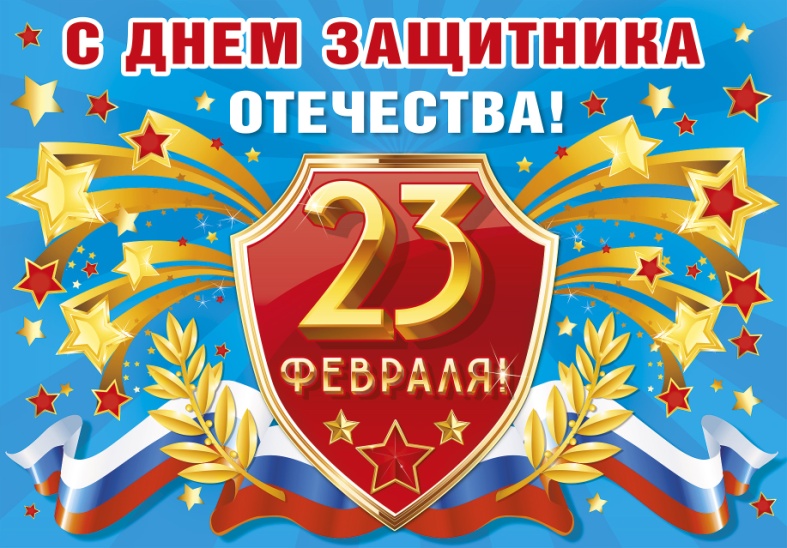                 с.Семёно-Александровка                       февраль 2020 год Сценарий утренника на 23 февраля в подготовительной группе.Ведущий: Здравствуйте, дорогие гости! Мы очень рады видеть вас в нашем зале. Собрались мы, конечно же, не случайно. Сегодня мы поздравляем всех мужчин с замечательным праздником – Днём Защитника Отечества!Ведущий:Этот праздник Он не просто праздник для солдат,Он не только для людей в погонах,Что на службе Родины стоят.Этот праздник – праздником мужчиныС полным правом можем мы назвать.В честь мужчин сегодня поздравленьяОт детей и внуков прозвучат.Дети читают стихи.1. Февральский ветер ворошил страницы,               Дима З.В календаре, зимой руководя,Потом он вдруг решил остановиться,На дате – 23 февраля!2. Нашей Армии любимой День рожденья в феврале.        Миша С.Слава ей, непобедимой! Слава миру на земле!Всех военных с этим днём Поздравляем дружно!А когда мы подрастём, Родине послужим!3. Я знаю, что папа мой тоже когда –то                             Артём У.Был очень хорошим и смелым солдатом.Я папу люблю и его непременноПоздравить хочу в этот праздник военный…Ведущий: Свои защитники есть в каждой семье – это дедушки, старшие братья и, конечно же, любимые папы. Пожелаем им здоровья, любви, успехов во всех делах, и чтобы дети всегда радовали их.ДетиВероника П.4. Я с утра спросила маму: — Что за праздник к нам пришёл,Почему все суетятся, Праздничный готовят стол?Папа в новенькой рубашке, Дед надел все ордена,Ты вчера возле духовки Провозилась допоздна.— В этот праздник поздравляют Всех мужчин, со всей страны,Ведь за то они в ответе, Чтобы не было войны!Аня П.5. Раз, два, три, четыре, пять –Будем папу поздравлять,День Защитника настал!Пожеланий – просто шквал:Ксюша Т.6. РАЗ – болезней век не знать,Чтоб здоровьем щеголять.ДВА – работы без тревог,А на ТРИ – зарплаты в срок.Вероника Г.7. На ЧЕТЫРЕ – светлых дней,Добрых, преданных друзей;Никогда их не терять.Уваженьем процветать! А на ПЯТЬ – любви большой,С Днём Защитника, герой!Исполняется песняВедущий: Мы очень рады, что папы и дедушки пришли к нам сегодня. Все вы были солдатами остаетесь защитниками Родины и  сейчас.8.Мы сегодня отмечаем                        Максим О.Праздник дедов и отцов.Поздравленьями встречаемКомандиров и бойцов.Кто в десанте, кто на флоте –Каждый честно отслужил.В марш – броске или в полётеКаждый честью дорожил!Часовыми на границе –Побывали вы не раз.9.Будем вами мы гордиться                Максим А.И тепло поздравим вас!Про сраженья и победыЧасто слышал я от деда.В этот праздник не шалю.Дедушку не огорчаю,Дедушка,тебя люблю яИ сердечно поздравляю!Ведущий: Как гордо звучат слова: «защитник Отечества»! Наши солдаты, офицеры, генералы в любую минуту готовы встать на защиту нашей Родины и нас с вами. Наши мальчики очень хотят быть похожими на них, стать такими же сильными и отважными.Давайте же сейчас поздравим наших будущих защитников Отечества. От всей души мы пожелаем им расти сильными, смелыми, мужественными, добрыми и благородными. И всегда помнить о высоком звании мужчин.Будущих защитников поздравят девочки читают стихи.10.День Защитника Отечества главный праздникВсех мальчишек и мужчин.И поэтому сегодня                                      Даша К.Их поздравить мы хотим.Наши милые мальчишки,Поздравлять нам вас не лень.Богатырского здоровьяМы хотим вам пожелать.Лучше всех на свете бегать,И в футбол всех обыграть!11.Пусть удача будет с вами,                          Арина Ж.Только вы дружите с нами!Нам во всём вы помогайте!И никогда не обижайте!В общем, милые мальчишки,12.Мы откроем вам секрет:Лучше вас на белом свете                    Мирослава Х.Никого на свете нет!Мальчишек наших не узнать,Какая выправка и стать!В вас все девчонки влюблены,Ведь вы защитники страны!Ведущий: Я думаю, каждому мальчику хочется надеть форму летчика, моряка, десантника… Но чтобы служить в армии надо быть не только умным, смелым, сильным. Нужно еще многое уметь! Так давайте с детских лет воспитывать в себе качества, необходимые защитнику Отечества.Ведущий: Сейчас мы проведём весёлые конкурсы, чтобы убедиться лишний раз, что все мальчики готовы к службе в армии. Ведущий: День у солдат начинается с подъёма. Посмотрим как наши защитники умеют это делать.Проводится игра «Рота, подъём!»По сигналу командир просыпается первым, берёт обруч, бежит до ориентира, оббегает его и возвращается к команде, будит следующего «солдата» ребёнка, он прицепляется к обручу и они вместе, держась за обруч, оббегают ориентир и т. д. до последнего участника. Чья команда быстрей, та и победила.Ведущий: Чтобы солдат был сильным и ловким, он должен много тренироваться и каждое утро делать зарядку и хорошо питаться.Проводится игра «Свари обед»Ведущий: Приглашаются папы Посмотрим, не забыли ли они вкус щей, которые ели во время службы.Ведущий: Вот ручка и листок бумаги.Напишите, наши папы,Как готовить эти щи,Чтоб без риска и без страхаМы их с вами съесть смогли.В армии есть пословица — «Как потопаешь, так и полопаешь (Вам нужно  написать рецепт щей затем взять картошку, положить её в ложку, добежать до кастрюли, бросить туда картошку и бежать обратно).Чья команда справится первой ,та и победила.Ведущий: Солдаты должны быть сильными,чтобы не уставать,смелыми-чтобы не бояться врага и трудностей,умелыми-чтобы знать,как с оружием обращаться. Поэтому после завтрака они приступают к занятиям по строевой и физической подготовке.1 эстафета называется «Марш бросок» (с мячом в руках добежать до кубика и возвратиться назад, передать мяч следующему игроку).2 эстафета «Цель уничтожить» (дети поочередно бегут змейкой вокруг кеглей, останавливаются у кубика, берут мешочек с песком и кидают в обруч).Ведущий: Мальчики, внимание! Есть для вас еще одно задание!3 эстафета «Перенеси снаряды» (команды строятся цепочкой на расстоянии 50 см друг от друга. На одном конце цепи стоит пустая корзина, на другой с мячами. Участники по цепи передают снаряды на другой конец колонны. Кто быстрее).Ведущий: Приглашаются папы  мы проверить  какие вы ловкие Проводится эстафета «Принеси пагоны».Участникам кладутся спичечные коробки на плечи. Они должны их пронести, не уронив и передать следующему участнику эстафеты.Ведущий:Следующий конкурс «Донесение в штаб» .Кто –нибудь из вас знает как во время учений или военных действий пересылают секретные документы? Делать это нужно очень быстро и незаметно.Первые участники берут в руки секретные пакеты (запечатанные конверты, прополсти по тоннелю, стараясь не смять конверт; вернуться бегом к своей команде и передать конверт следующему игроку. Так каждый солдат будет учавствовать в пересылке секретного донесения.Ведущий:В этих секретных пакетах – задание для пап и дедушек. Одно из них вам нужно выполнить, а какое именно, выбирайте сами.Подходит к гостям. Папа вскрывает один пакет и зачитывает задание:называется «Самый способный папа».Под мелодию знакомой песни девочки в течение одного куплета показывают танец. За оставшуюся часть песни девочки должны научить своих пап этому танцу. Побеждает лучший папа. Все приготовились, встали в два круга.Звучит музыка дети танцуют, обучают своих пап.Ведущая: Примите поздравление от ребят Дети читают стихи:13. Его обниму я и тихо шепну:                            Катя ЧерепнинаМой папочка, я тебя крепко люблюТы самый заботливый, самый родной,Ты добрый, ты лучший, и ты только мой!14. . Поздравляю тебя, папа,                                    Катя Черепкова
С очень важным днем мужским!
Пожелаю оставаться
Храбрым, сильным, деловым.

Мне с тобой всегда спокойно.
Ничего я не боюсь.
Папочка любимый самый,
Очень я тобой горжусь.15. Хочу похожим быть на папу.                                Ваня А.Во всем хочу как папа стать.Как он – носить костюм и шляпу,Ходить, смотреть и даже спать.Быть сильным, умным, не ленитьсяИ делать все, как он – на пять!И не забыть еще жениться!И… нашу маму в жены взять. 16.Сегодня папин день, его я поздравляю!                       Саша К.И в день защитника ему я пожелаю,Со мною, как с мужчиною, считаться,        И иногда немножко подчиняться.Ведь я, конечно, генералом будуИ папину отвагу не забуду.Ведущая: В заключении мне хотелось бы сказать, что все достойно справились с трудными испытаниями. И теперь мы точно знаем, у нас подрастают настоящие мужчины.Ведущий: День Защитника Отечества-праздник мужчин, готовых защищать Родину и своих близких.18.Мы поздравляем Вас тепло,                                 Катя ФедороваС Днём Армии и Флота,Пусть будет радость от того,Что чтит и любит кто – то.И пусть улыбка промелькнёт,И пусть разгладятся морщины,И пусть весна в душе поёт,Ведь это праздник ваш, мужчины!Ведущий: Хоть не хочется прощаться,Но пора нам расставаться.Спасибо, дорогие папы, за ваше участие.С праздником ВАС!                        Валя Колотушкина19. В день защитника России поздравляем наших пап.Салютует в небе синем разноцветный звёздный залп.Мы обнимем, поцелуем пап и дедушек сто раз.Дети вручают подарки папам и дедушкам.